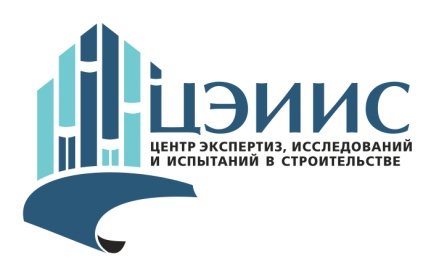 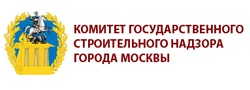 Учебный центр ГБУ «ЦЭИИС»ПРИГЛАШАЕТПройти дистанционное обучение (вебинар) по программе повышения квалификации «Контроль качества в строительстве»17-18 ноября 2021 года*17 ноября18 ноябряОформление документов: с участниками заключается договор на оказание услуг по повышению квалификации. По окончанию обучения каждому участнику выдается удостоверение о повышении квалификации. Удостоверения направляются по почте и на электронный почтовый адрес.Обучение проводится: дистанционно в формате вебинара на платформе Cisco WeBex. Стоимость обучения одного участника: 25 000 рублей (НДС не облагается).Для корректной работы вебинара необходимо: обеспечить стабильное соединение с сетью Интернет, установить браузер Google Chrome, убедиться, что работает звук в колонках или наушниках, работает камера и идет видео.Для участия необходимо: заполнить форму заявки в формате Word, форму согласия на обработку персональных данных и направить их на адрес: dmitrenkopi@str.mos.ru. На основании заполненной заявки высылается договор и счет на оплату. После оплаты слушателям отправляется ссылка и пароль для подключения в вебинару.В случае подписания договора электронной цифровой подписью на портале zakupki.mos.ru номер оферты:.Дополнительную информацию можно получить у специалистов Учебного центра:
Дмитренко Петр Иванович: +7 (965) 342-15-05. dmitrenkopi@str.mos.ru.Присяжной Николай Владимирович: +7 (915) 462-25-25. prisyazhnoynv@str.mos.ru*Организатор оставляет за собой право вносить изменения в программу, дату и состав выступающих лекторов.Время и тема лекции согласована:8.50-9.00Регистрация слушателей. Регламент обучения. Дмитренко Петр Иванович – Руководитель учебного центра ГБУ «ЦЭИИС»9.00-10.00Государственный строительный надзор и строительный контрольПорядок и правила осуществления государственного строительного надзора;Методология строительного контроля;Исполнительная документация в строительстве.Медведев Вадим Николаевич – Начальник управления административного производства Комитета государственного строительного надзора города Москвы.10.00-10.05Перерыв10.05-11.05Правонарушения в области контрольной деятельности. Виды и составы административных правонарушений в области строительства.Медведев Вадим Николаевич – Начальник управления административного производства Комитета государственного строительного надзора города Москвы.11.05-11.10Перерыв11.10-12.10Контроль качества монтажа фасадных систем.Контроль качества навесных фасадных систем с воздушным зазором. Основные дефекты и нарушения, выявляемые в процессе контроля. Оборудование применяемое при выполнении контроля.Ольхов Дмитрий Анатольевич – инженер-эксперт Отдела обследования и экспертиз несущих и ограждающих конструкций.12.10-12.20Перерыв12.20-13.20Мониторинг зданий и сооружений в зоне жилой застройки.Соколов Николай Евгеньевич – начальник Отдела геодезического контроля.13.10-14.10Перерыв на обед14.20-15.20Разрушающие и неразрушающие методы контроля качества при возведении бетонных железобетонных конструкций. Приборы, оборудование и оснастка. Основные дефекты и нарушения.Правила и методы контроля качества бетонных и железобетонных изделий и конструкций;Методика отбора проб; Оборудование, применяемое в ходе испытаний.Несветайло Вячеслав Михайлович – инженер-эксперт Отдела обследования и экспертиз несущих и ограждающих конструкций, к.т.н.15.20-15.30Перерыв15.30-16.30Бетоны нового поколения. Самоуплотняющиеся бетоны. Изготовление и контроль качества.Термины и определения. Самоуплотняющийся бетон (СУБ). Самоуплотняющаяся бетонная смесь (СУБС);Отличительные особенности СУБС. Рассмотрение различных методов определения качества СУБС. Выбор контрольного метода для конструкций определенного вида. Оборудование для контроля качества СУБС;Особенности расчета рецептуры, приготовления, транспортирования и укладки СУБС в монолитные конструкции и ЖБИ;Особенности назначения проектных требований к затвердевшему СУБ;Примеры применения СУБС и СУБ (буронабивные сваи, большепролетные балки).Несветайло Вячеслав Михайлович – инженер-эксперт Отдела обследования и экспертиз несущих и ограждающих конструкций, к.т.н.8.50-9.00Регистрация слушателей. Регламент обучения. Дмитренко Петр Иванович – Руководитель учебного центра ГБУ «ЦЭИИС»9.00-10.00Основы теории звукоизоляции и звукопоглощения. Требования законодательства в сфере защиты от шума.Крышов Сергей Иванович – начальник Отдела строительной акустики и обследования фасадов, к.т.н.10.00-10.05Перерыв10.05-11.05Основы энергоэффективности зданий. Виды испытаний, применяемое оборудование.Требования к тепловой защите зданий;Приборы и оборудование для визуализации температурных полей, измерения температур и тепловых потоков;Анализ результатов комплексных теплотехнических обследований вводимого в эксплуатацию жилых домов в Москве.Крышов Сергей Иванович – начальник Отдела строительной акустики и обследования фасадов, к.т.н.11.05-11.15Перерыв 11.15-11.45Применение методов георадиолокации при строительном контроле.Применение неразрушающих методов в строительстве;Методы георадиолокаций. Работы радиолокационного прибора подповерхностного зондирования;Практическое применение георадара на объектах строительства.Вознесенский Алексей Игоревич – ведущий инженер-эксперт Отдела обследования грунтов и конструктивных слоев дорожных одежд.11.45-11.55Перерыв11.55-12.25Пожарная безопасность. Требования к путям эвакуации при проектировании и строительстве зданий и сооружений.Требования к путям эвакуации при проектировании и строительстве зданий и сооружений;Общие требования. Нормативная база;Отделочные материалы путей эвакуации;Геометрические параметры путей эвакуации;Допускаемые нарушения в ходе проведения работ.Копысов Илья Викторович – инженер Отдела пожарного контроля.12.25-12.35Перерыв 12.35-13.35Санитарно-эпидемиологическая безопасностьФакторы физического воздействия и их контроль при строительстве зданий и сооружений; Требования безопасного уровня воздействия на окружающую среду и условия проживания человека.Светлов Валерий Валериевич – ведущий инженер-эксперт Отдела санитарно-экологического и радиационного контроля.13.35-14.35Перерыв на обед14.35-14.45Определение физико-механических свойств и химического состава арматурных стержней. Проведение испытаний: определение химического состава стали;определение физико-механических свойств стали.Мальцева Людмила Викторовна – ведущий инженер Лаборатории испытаний строительных материалов и конструкций.14.45-14.50Перерыв 14.50-16.40Арматурно-сварочные работы. Требования по обеспечению качества изготовления и монтажа металлических конструкций. Методы контроля качества, документация.Гурова Галина Германовна – Научный консультант ГБУ «ЦЭИИС», к.т.н.Ольхов Дмитрий АнатольевичСоколов Николай ЕвгеньевичНесветайло Вячеслав МихайловичВознесенский Алексей ИгоревичСветлов Валерий ВалериевичКопысов Илья ВикторовичКрышов Сергей ИвановичМальцева Людмила Викторовна